Укрепление учётно-регистрационной дисциплины Одним из основных направлений оперативно-служебной деятельности ОМВД России по Усть-Катавскому городскому округу является укрепление состояния учетно-регистрационной дисциплины в соответствии с нормативными правовыми документами, регламентирующими деятельность по учетно-регистрационной дисциплине. В соответствии с приказом МВД России от 29.08.2014 года № 736 регистрация сообщений о происшествиях осуществляется в Книге учета сообщений о преступлениях круглосуточно в дежурных частях органов внутренних дел вне зависимости от территории оперативного обслуживания. Сообщение о происшествии может поступить в орган внутренних дел лично от заявителя, нарочным, по почте, телефону, телеграфу, или через Единый портал государственных услуг в электронном виде. Органы внутренних дел не вправе отказывать в приеме заявлений, сообщений и другой информации о преступлениях и происшествиях по мотивам недостаточности сообщаемых данных. Вместе с тем, эта информация не должна содержать заведомо ложных сведений. Заявитель предупреждается об уголовной ответственности за заведомо ложный донос в соответствии со статьей 306 Уголовного кодекса Российской Федерации, о чем в протоколе делается отметка, которая удостоверяется подписью заявителя. Заявления и сообщения принимаются независимо от места и времени их совершения. В соответствии с требованиями УПК РФ при приеме сообщения о происшествии заявителю выдается талон-уведомление, в котором указываются сведения о сотруднике, принявшем данное сообщение, а также регистрационный номер и дата регистрации сообщения. Талон состоит из двух частей: талон-корешок и талон-уведомление. Обе части талона имеют одинаковый регистрационный номер. Заявитель расписывается в получении талона-уведомления на талоне-корешке, проставляет дату и время получения талона-уведомления. Вне органа внутренних дел, а также в органах внутренних дел, где нет дежурных частей, сообщения о происшествии обязаны принимать любые сотрудники органов внутренних дел, которые действуют в соответствии с требованиями, установленными законом Российской Федерации «О полиции» и Инструкцией «О порядке приема, регистрации и разрешения в органах внутренних дел Российской Федерации заявлений, сообщений и иной информации о происшествиях». В административных зданиях органов внутренних дел вывешены стенды, на которых размещены выписки и положения УПК России и иные нормативные правовые акты, регламентирующие порядок приема сообщений о происшествиях, служебные номера телефонов и адреса должностных лиц, по которым могут быть обжалованы действия, связанные с приемом или отказом в приеме сообщений о происшествиях. По результатам рассмотрения сообщения о происшествии сотрудником органа дознания или следователем в пределах своей компетенции принимается одно из следующих решений: По сообщениям о преступлении: - о возбуждении уголовного дела; - об отказе в возбуждении уголовного дела; - о передаче по подследственности или территориальности. По иным сообщениям: - о возбуждении дела об административном правонарушении; - о приобщении материалов в специальное номенклатурное дело. О принятом решении по сообщению о происшествии информируется заявитель. Одновременно разъясняется его право обжаловать принятое решение и порядок обжалования в соответствии с законодательством и иными правовыми актами Российской Федерации. Также информируем, что заявления (сообщения) о преступлении, об административных правонарушениях, о происшествиях целесообразно подавать в дежурную часть территориального органа внутренних дел, по месту совершения правонарушения. Так как, заявления (сообщения), поступившие в дежурную часть ГУ МВД России по Челябинской области передаются на рассмотрение в территориальные органы внутренних дел области по месту совершения правонарушения, что приводит к значительным временным затратам на принятие процессуальных решений. Если Вам стало известно что-либо о готовящихся или совершенных преступлениях или правонарушениях просим сообщить по телефону дежурной части: 8(35167) 2-56-02 или 102. 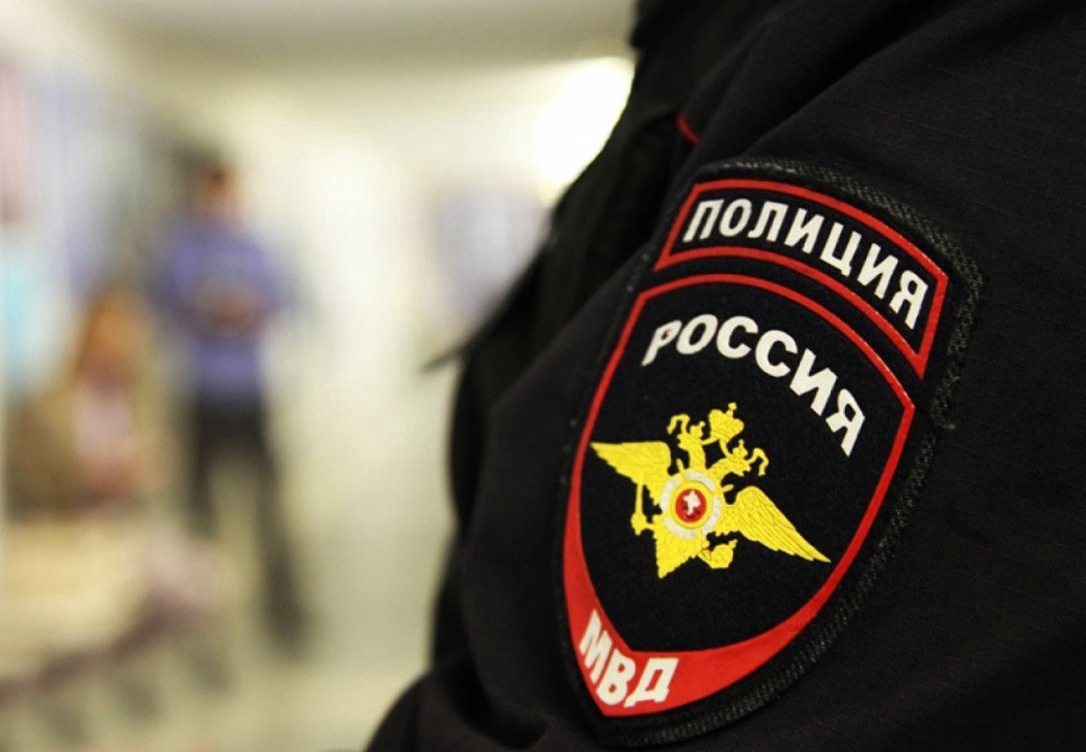 